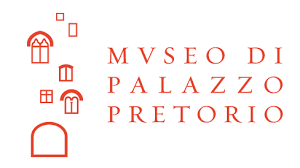 COMUNICATO STAMPA“Tu la conosci Prato?”: dal 27 febbraio un ciclo di eventi gratuiti alla scoperta della città e delle sue storiePasseggiate tematiche, eventi speciali, laboratori per bambini: tanti appuntamenti tra storia e arte promossi dal Comune di Prato e organizzati dal Museo di Palazzo PretorioSi intitola “Tu la conosci Prato?” il nuovo ciclo di eventi promossi dal Comune di Prato e organizzati dal Museo di Palazzo Pretorio per andare alla scoperta della città. Passeggiate culturali, laboratori creativi, eventi speciali: tanti appuntamenti, tutti gratuiti, per andare alla scoperta di luoghi ricchi di storia. Un modo diverso di scoprire la città, con percorsi che si snoderanno attraverso il centro storico e che offriranno la possibilità di fare una esperienza particolare.  Il primo appuntamento è per domenica 27 febbraio alle 15,3o con la passeggiata “Il Castello e la sua piazza”: un itinerario che si snoda tra il Castello, la Basilica delle Carceri, il Cassero, per scoprire i segreti di questi luoghi speciali.Parte sempre dal Castello dell’Imperatore la seconda passeggiata, “Il medioevo in città”, che si svolgerà il 27 marzo e che attraverserà tutto il centro storico. L’ultimo appuntamento con le passeggiate è per il 12 giugno alla scoperta di “La città fortificata”, un affascinante giro intorno alle mura.Saranno ricchi di emozione i due eventi speciali che si concluderanno con un aperitivo, a pagamento, sul camminamento del Castello dell’Imperatore. Il 24 aprile alle 16,30 il pomeriggio è prevista una passeggiata alla scoperta del “Quartiere San Marco”; il 29 maggio invece si andrà alla scoperta del “Quartiere Santa Trinita”. Entrambi i percorsi termineranno con il suggestivo aperitivo sul Castello.Spazio anche ai bambini, con tre passeggiate speciali da fare in famiglia, che partiranno dal Castello dell’Imperatore. Il 1 maggio alle 10,30 il tema è “Colori e stagioni, il 2 giugno “La pelle al Castello”, il 19 giugno “Storie di castelli e castellani”. Le passeggiate saranno accompagnate da dei laboratori creativi, per rendere l’esperienza ancora più coinvolgente.Tutti gli eventi sono gratuiti, ma con prenotazione obbligatoria al numero 0574.1837859  o alla mail prenotazioni.museiprato@coopculture.it. È richiesto il possesso di certificazione verde Covid-19 rafforzata (cosiddetto "super Green pass") e di mascherina chirurgica da indossare obbligatoriamente al chiuso e all’aperto in caso di assembramento.  IL PROGRAMMA COMPLETOPasseggiate culturali Domenica 27 febbraio - ore 15.30Il Castello e la sua piazzaCastello dell’Imperatore, Cassero Medievale, Piazza delle Carceri, Chiesa di Santa Maria delle Carceri, ingresso esclusivo alle Carceri.Punto di incontro al Castello dell'Imperatore.Domenica 27 marzo - ore 10.30Il medioevo in cittàCastello dell’Imperatore, Cassero Medievale, Duomo, Piazza del Comune, Palazzo Pretorio, Palazzo Datini, chiesa e chiostro di S. Domenico.Punto di incontro al Castello dell'Imperatore. Domenica 12 giugno - ore 17.00Città fortificataCastello dell’Imperatore, Cassero Medievale, mura medievali, Piazza Mercatale.Punto di incontro al Castello dell'Imperatore. Eventi specialiDomenica 24 aprile - ore 16.30Il Quartiere di San MarcoCastello dell’Imperatore, Cassero Medievale, piazza San Marco, mura medievali e Campolmi.Punto di incontro al Castello dell'Imperatore.  Al termine della visita è previsto un aperitivo a pagamento sul camminamento del Cassero medievale.domenica 29 maggio - ore 17.00Il Quartiere Santa TrinitaCastello dell’Imperatore, Cassero Medievale, via Santa Trinita, Chiesa San Francesco e Santo Spirito.Punto di incontro al Castello dell'Imperatore.  Al termine della visita è previsto un aperitivo esclusivo a pagamento sul camminamento del Castello dell’Imperatore Laboratori creativi per famiglie I percorsi rivolti alle famiglie coinvolgeranno il Castello dell’Imperatore, il Cassero Medievale e il quartiere di Santa Chiara e via Pomeria, attraverso passeggiate interattive alla scoperta di sorprendenti dettagli e laboratori creativi.Domenica 1 maggio - ore 10.30Colori e stagioniPercorso laboratoriale sulla natura e architettura, per famiglie con bambini 3-6 anni.Punto di incontro al Castello dell'Imperatore. Durata: 90 minutigiovedì 2 giugno - ore 10.30La pelle del CastelloPercorso laboratoriale sull'illustrazione e utilizzo del corpo, per famiglie con bambini 6-9 anni.Punto di incontro il Castello dell'Imperatore. Durata: 120 minutiDomenica 19 giugno - ore 10.30Storie di castelli e castellaniPercorso laboratoriale sull'illustrazione e il racconto, per famiglie con bambini 6-9 anni.Punto di incontro al Castello dell'Imperatore. Durata: 120 minutiCOMU1-19/02/22Ufficio Stampa Museo di Palazzo PretorioSilvia Gambi - FLODsilvia@flod.itM. + 39 340 5231466